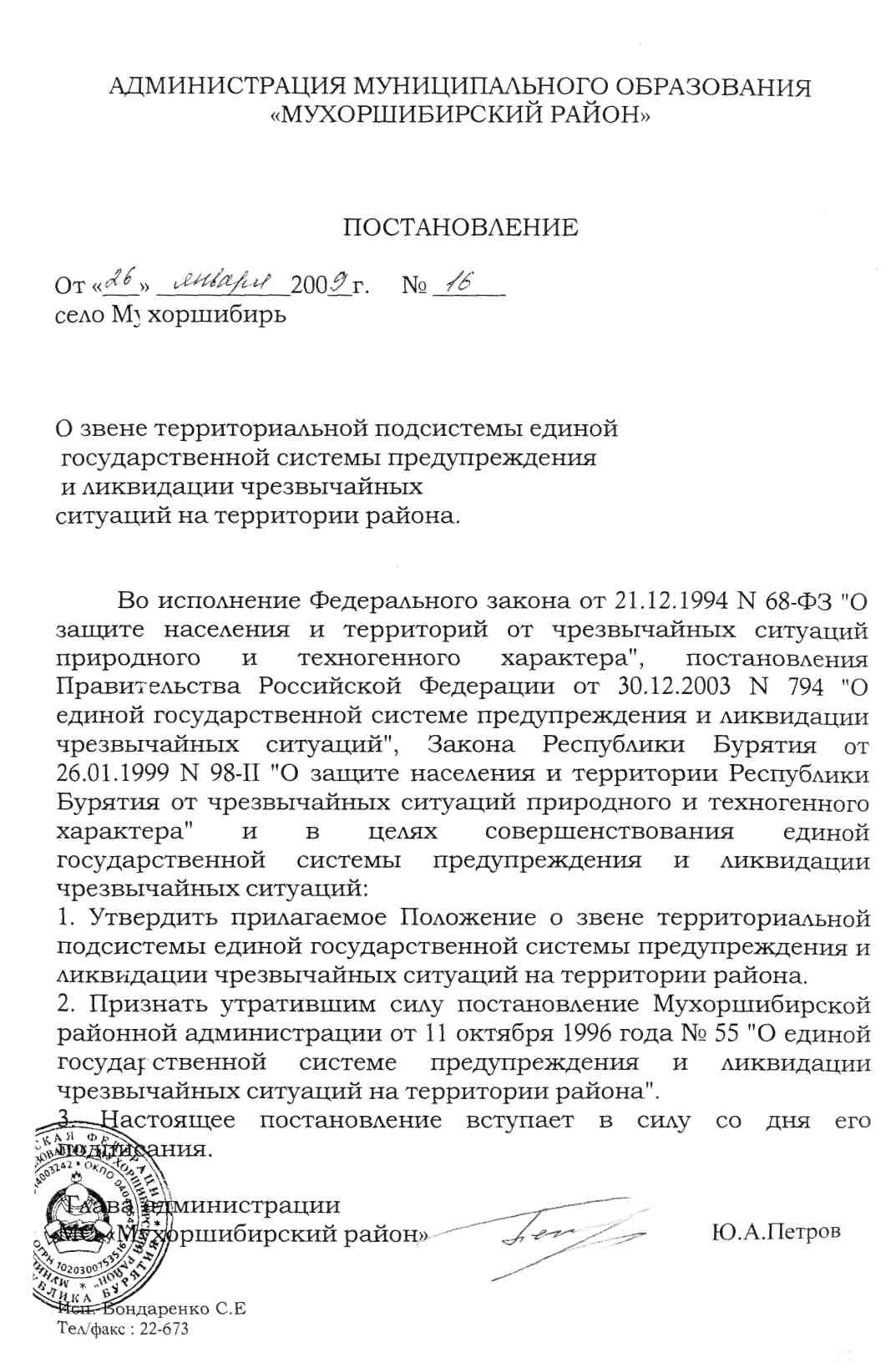 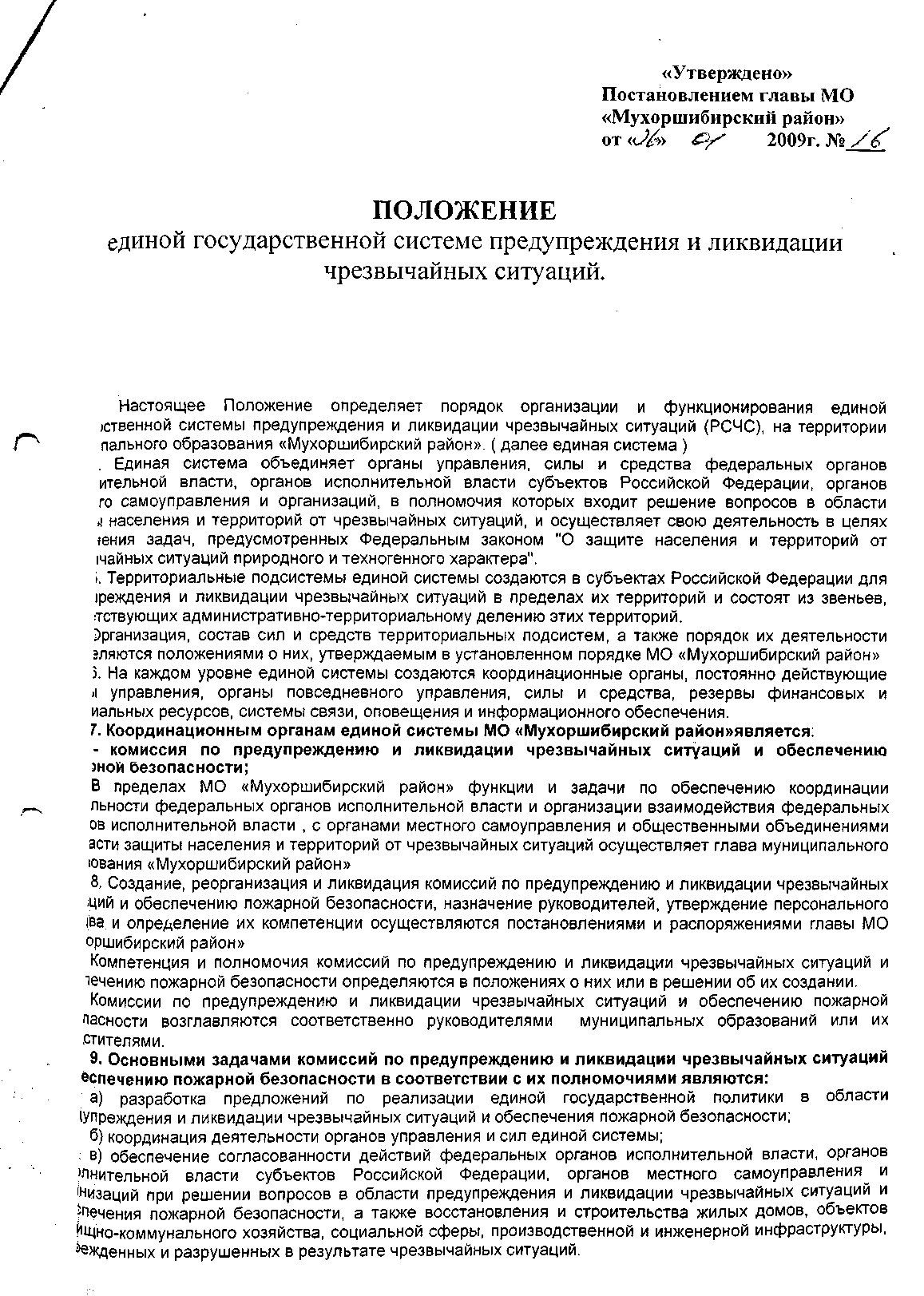 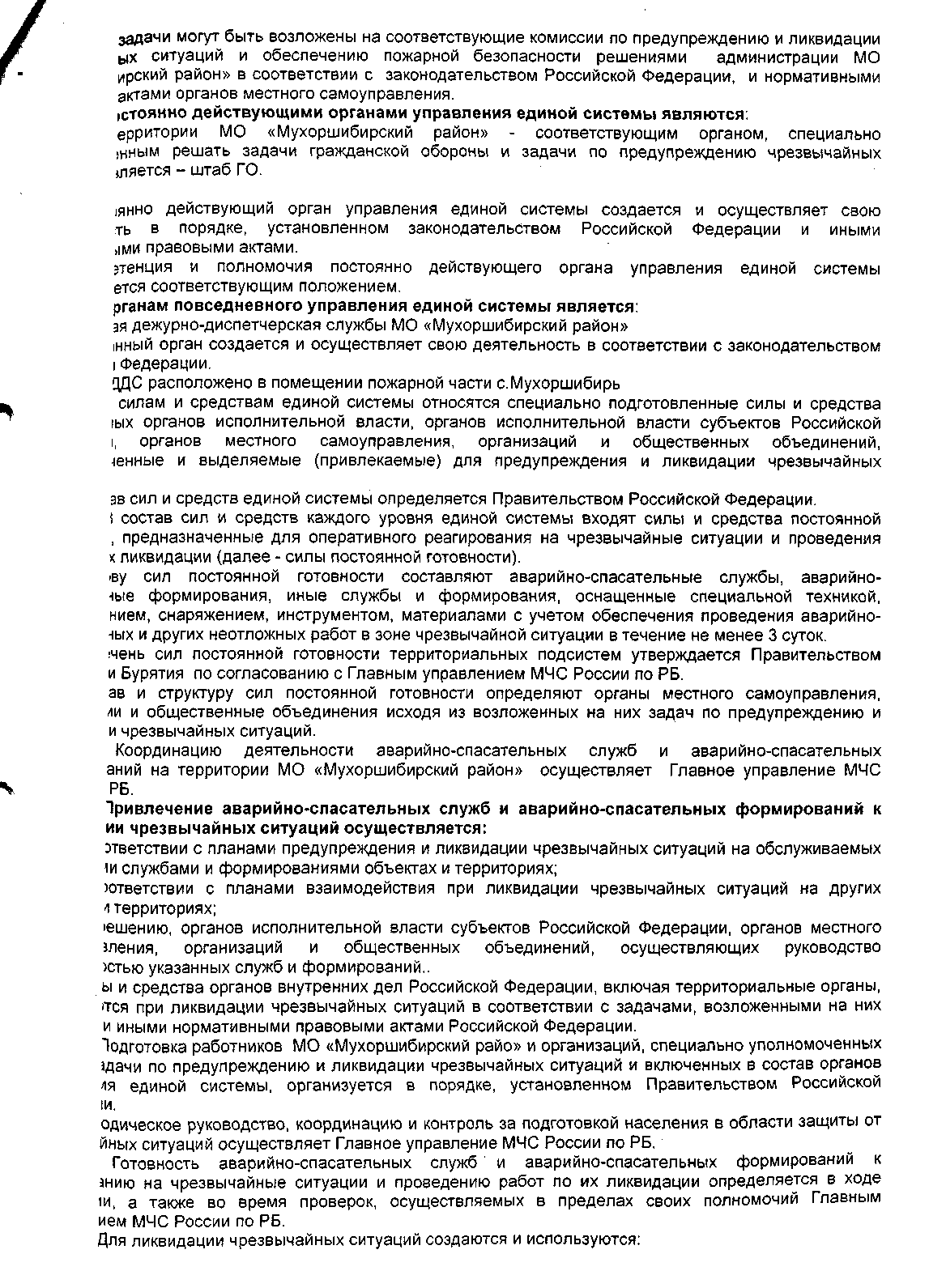 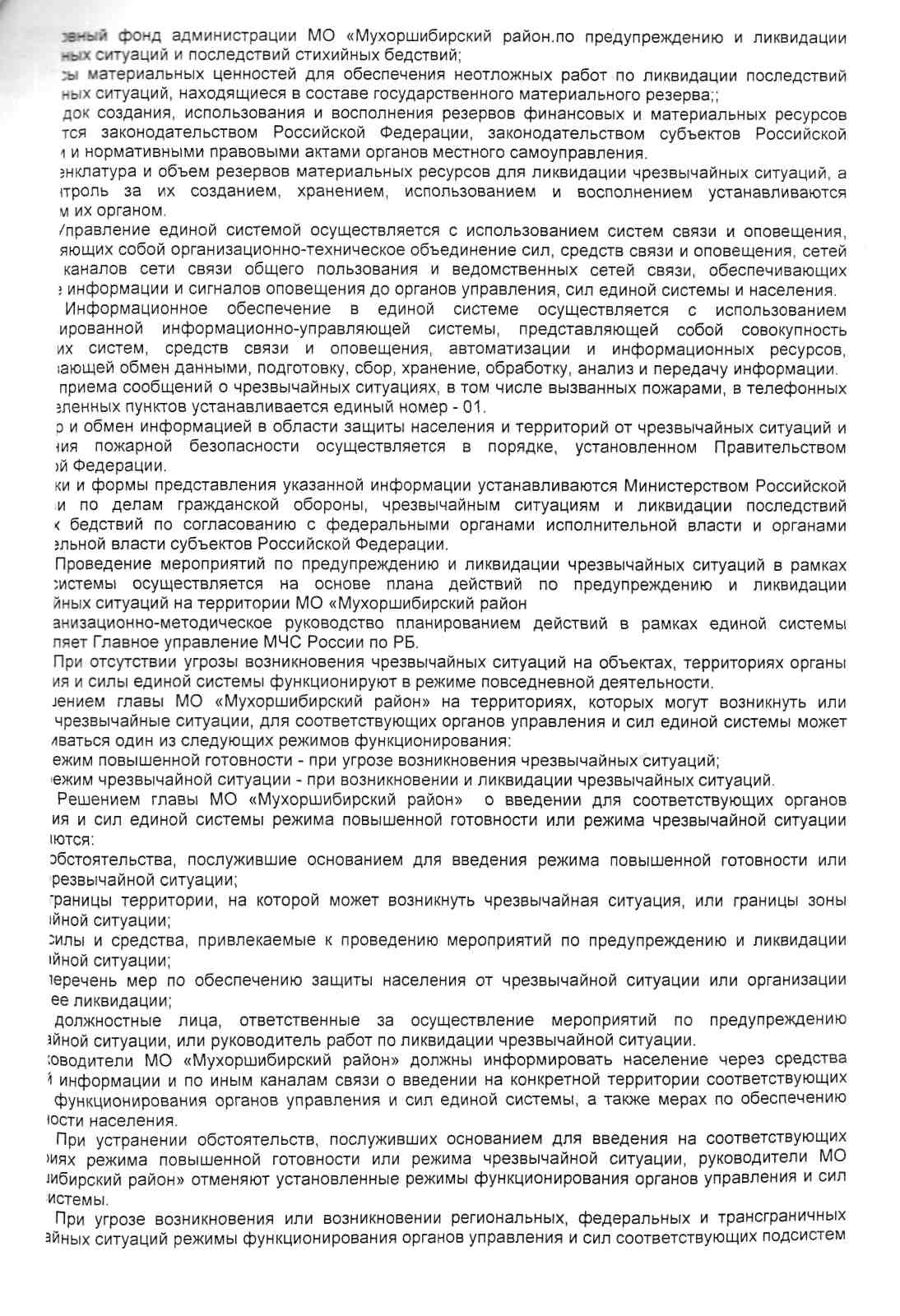 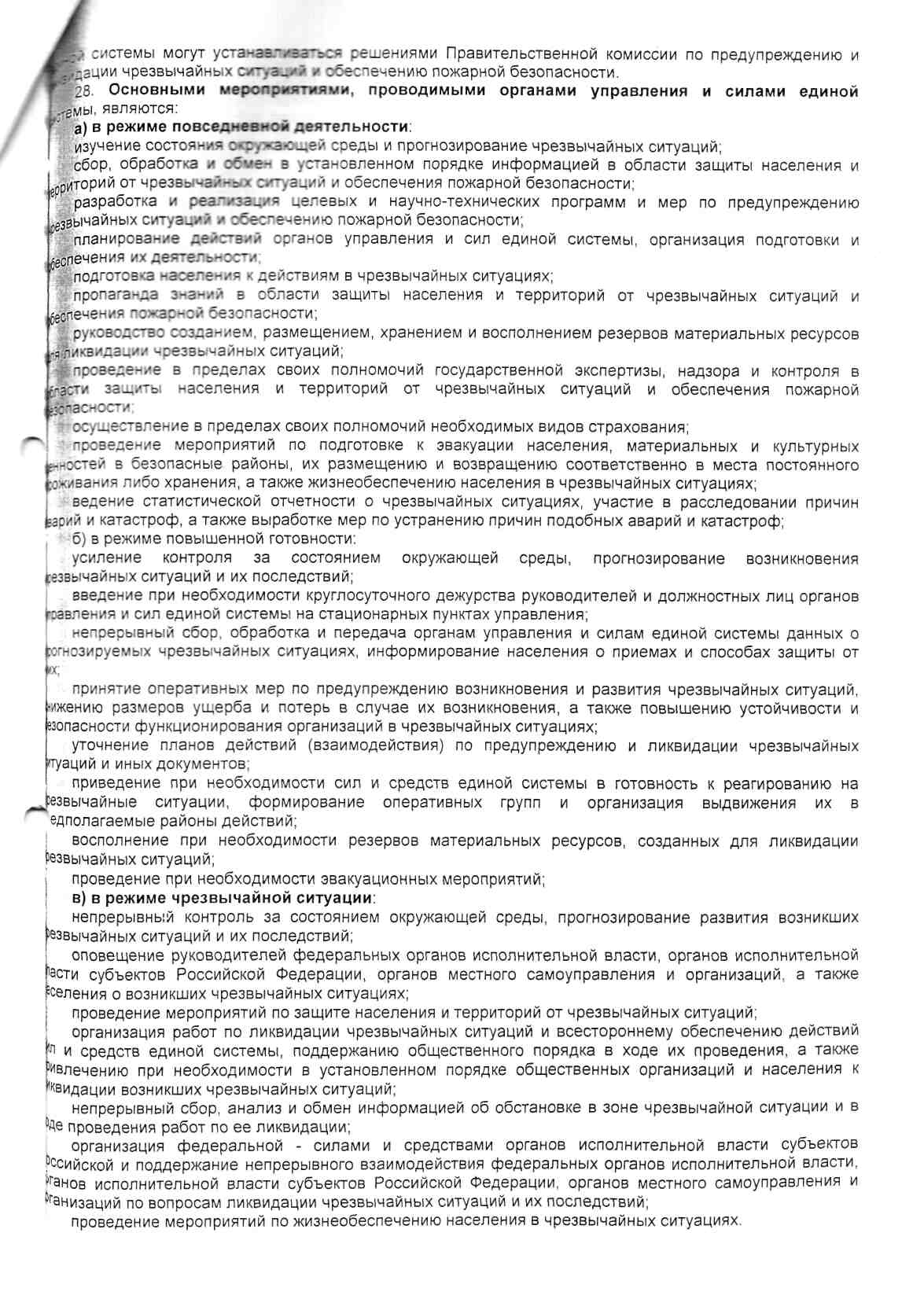 L.А >V?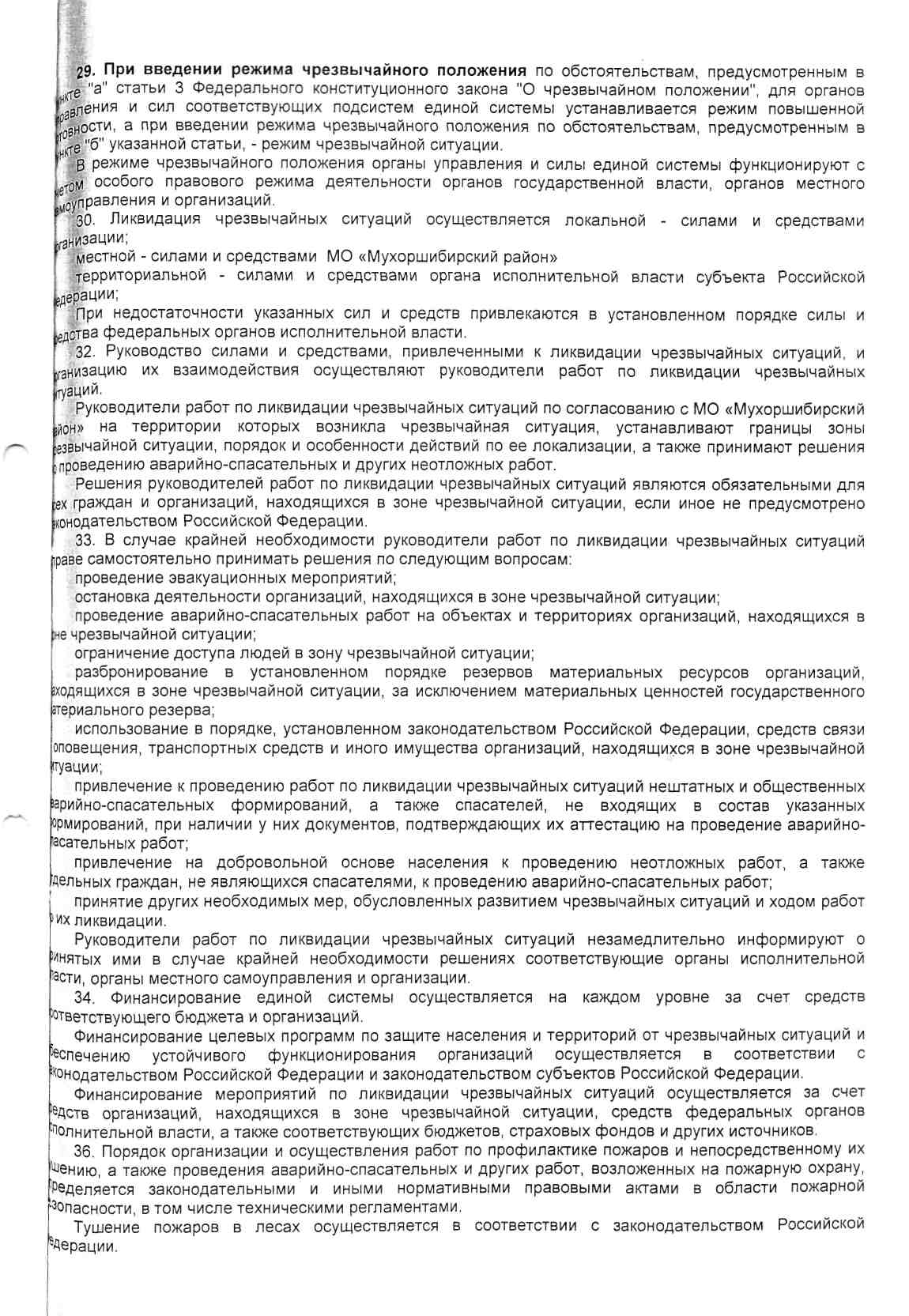 